ສາທາລະນະ​ລັດ  ປະຊາທິປະ​ໄຕ  ປະຊາຊົນ​ລາວ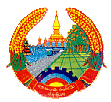 ສັນຕິພາບ  ​ເອກະລາດ  ປະຊາທິປະໄຕ  ເອກະພາບ  ວັດທະນະຖາວອນອົງການໄອຍະການປະຊາຊົນສູງສຸດ						           ເລກທີ…....../ອອປສ						               ນະຄອນຫຼວງວຽງຈັນ, ວັນທີ....../...../2019ບົດສະຫຼຸບການເຄື່ອນໄຫວວຽກງານຮອບດ້ານຂອງອົງການໄອຍະການປະຊາຊົນສູງສຸດ                                          ປະຈຳເດືອນ ມີນາ 2019 ແລະ ທິດທາງແຜນການປະຈຳເດືອນ ເມສາ 2019 ອີງຕາມ ແຜນການເຄື່ອນໄຫວປະຈຳປີ 2019 ຂອງອົງການໄອຍະການປະຊາຊົນສູງສຸດ; ອີງຕາມແຜນການເຄື່ອນໄຫວປະຈຳເດືອນ ກຸມພາ ປີ 2019 ຂອງອົງການໄອຍະການປະຊາຊົນສູງສຸດ.ຜ່ານການຈັດຕັ້ງປະຕິບັດຕາມແຜນການວຽກງານຕົວຈິງ ປະຈຳເດືອນ ກຸມພາ(2) ຂອງອົງການໄອຍະການປະຊາຊົນສູງສຸດແລະ ກຳນົດທິດທາງແຜນການປະຈຳເດືອນ ມີນາ (3) 2019, ສາມາດສະຫຼຸບໄດ້ດັ່ງນີ້:ການເຄື່ອນໄຫວວຽກງານໃນເດືອນ ມີນາ 20191. ວຽກງານການເມືອງ-ແນວຄິດໃນ​ເດືອນໜຶ່ງຜ່ານ​ມາ ຄະນະພັກ - ຄະນະນໍາອົງການໄອຍະການປະຊາຊົນສູງສຸດ ໄດ້ເອົາໃຈໃສ່ສຶກສາອົບຮົມດ້ານການເມືອງ - ແນວຄິດ ໃຫ້ແກ່ສະມາຊິກພັກ, ພະນັກງານ - ລັດຖະກອນ​ໃນ​ອົງການໄອຍະການປະຊາຊົນສູງສຸດ, ອົງການໄອຍະການປະຊາຊົນພາກກາງ, ສະຖາບັນຄົ້ນຄວ້າ ແລະ ຝຶກອົບຮົມໄອຍະການ ດ້ວຍຫຼາຍວິທີ ຢ່າງເປັນປົກກະຕິ, ຊຶ່ງໄດ້ຖືເອົາວຽກງານດັ່ງກ່າວເປັນວຽກງານຕົ້ນຕໍ ໃນການຄຸ້ມຄອງຊີ້ນຳ - ນໍາພາພະນັກງານໃຫ້ມີ​ທັດສະນະ​ຫຼັກໝັ້ນການ​ເມືອງໜັກ​ແໜ້ນ, ມີຄວາມຈົ່ງຮັກພັກດີ, ເຊື່ອໝັ້ນ ແລະ ເປັນເອກະພາບຕໍ່ການນຳພາຂອງພັກ, ມີຄວາມອຸ່ນອຽນທຸ່ນທ່ຽງ ​ເປັນ​ເຈົ້າ​ການ​ໃນ​ການຈັດ​ຕັ້ງ​ປະຕິບັດໜ້າທີ່​ຂອງ​ຕົນ​ດ້ວຍ​ຄວາມ​ຮັບຜິດຊອບສູງ, ມີຈັນຍາບັນ, ມີນໍ້າໃຈຮັບໃຊ້ປະຊາຊົນດ້ວຍຄວາມສັດຊື່ບໍລິສຸດ, ປະຕິບັດລັດຖະທໍາມະນູນ ແລະ ກົດໝາຍຢ່າງເຂັ້ມງວດ, ມີແບບແຜນວິທີເຮັດວຽກດີສົມຄວນ ແລະ ໄດ້ເຂົ້າຮ່ວມເຊື່ອມຊຶມແນວທາງການເມືອງຂອງພັກເປັນປົກກະຕິ.ໄດ້ເອົາໃຈໃສ່ຊີ້ນຳ - ນໍາພາສ້າງຂະບວນອອກແຮງງານລວມ, ຂະບວນການແຂ່ງຂັນກິລາ, ສີລະປະວັນນະຄະດີ, ໄປຢ້ຽມຢາມເບິ່ງແຍງຊ່ວຍເຫຼືອເຊິ່ງກັນ ແລະ ກັນໃນເວລາຫຍຸ້ງຍາກ ເຈັບເປັນ, ເກີດລູກ ແລະ ອື່ນໆໃຫ້ຄວາມອົບອຸ່ນກັນ ໃນຍາມຫຍຸ້ງຍາກ ແລະ ໄດ້ຈັດຕັ້ງການປ້ອງກັນເວນຍາມສໍານັກງານ ໃຫ້ມີຄວາມສະຫງົບປອດໄພ.ຈັດຕັ້ງປະຖະກາຖາວັນວັນສ້າງຕັ້ງພັກປະຊາຊົນປະຕິວັດລາວຄົບຮອບ 64 ປີ ໃຫ້ແກ່ພະນັກງານ-ລັດຖະກອນ ອົງການໄອຍະການປະຊາຊົນສູງສຸດ ແລະ ສະຖາບັນຄົ້ນຄ້ວາ ແລະ ຝຶກອົບຮົມວຽກງານໄອຍະການ.2.ວຽກງານກົງຈັກການຈັດຕັ້ງ ແລະ ການພັດທະນາບຸກຄະລາກອນຈັດກອງປະຊຸມຄະນະກຳມະການໄອຍະການປະຊາຊົນກ່ຽວກັບ ການເລື່ອນຂັ້ນພະນັກງານໄອຍະການ ແລະ ແຕ່ງຕັ້ງຜູ້ຊ່ວຍໄອຍະການ ປະຈຳສົກປີ 2018 ໃນຂອບເຂດທົ່ວປະເທດ;ພິຈາລະນາວຽກງານຜຼິດຫຼຽນກາທີລະນຶກ, ທຸງຂະບວນການ 3 ມີ 4 ຮັບປະກັນ, ໃບຍ້ອງຍໍ ເນື່ອງໃນໂອກາດ ສະເຫຼີມສະຫຼອງວັນສ້າງຕັ້ງອົງການໄອຍະການປະຊາຊົນ ຄົບຮອບ 30 ປີ;ພິຈາລະນາຕົກລົງຮັບເອົາ ພະນັກງານທີ່ໂຍກຍ້າຍມາຈາກຫ້ອງວ່າການປົກຄອງເມືອງນາຊາຍທອງ ເຂົ້າເຮັດວຽກຢູ່ອົງການໄອຍະການປະຊາຊົນສູງສຸດ, ແລະໂຍກຍ້າຍພະນັກງານວິຊາການ ອົງການໄອຍະການປະຊາຊົນເຂດ I ໄປປະຈຳຢູ່ເມືອງລ້ອງແຈ້ງ ຈຳນວນ 2 ທ່ານ;ພິຈາລະນາຕົກລົງໃຫ້ພະນັກງານ ຂື້ນຫ້ອງສອນວິຊາກົດໝາຍລະດັບປະລິນຍາໂທ ທີ່ວິທະຍາຄານຕຳຫຼວດດອນຕິ້ວ ຈຳນວນ 1 ທ່ານ; ແລະ ຕົກລົງໃຫ້ພະນັກງານ ອົງການໄອຍະການປະຊາຊົນພາກກາງ ໄປສຶກສາຕໍ່ ລະດັບປະລິນຍາໂທ ທີ່ ສປ ຈີນ ຈຳນວນ 1 ທ່ານ;ພິຈາລະນາໃຫ້ພະນັກງານໃຫ້ພະນັກງານເຂົ້າຮ່ວມກອງປະຊຸມ, ສຳມະນາ, ຖອດຖອນບົດຮຽນຢູ່ຕ່າງປະເທດ ຈຳນວນ 4 ທ່ານ, ຍິງ 1 ທ່ານ;ພິຈາລະນານະໂຍບາຍຕໍ່ພະນັກງານ-ລັດຖະກອນ ອົງການໄອຍະການປະຊາຊົນ ທີ່ປະຕິບັດໜ້າທີ່ຢູ່ເຂດຫ່າງໄກສອກຫຼີກ-ທຸລະກັນດານ ຈຳນວນ 2 ທ່ານ;ພິຈາລະນາດັດແກ້ຊັ້ນ-ຂັ້ນເງິນເດືອນ ໃຫ້ພະນັກງານອົງການໄອຍະການປະຊາຊົນ ຈຳນວນ 4 ທ່ານ, ຍິງ 2 ທ່ານ;ແຈ້ງເຖິງອົງການໄອຍະການປະຊາຊົນພາກກາງ, ແຂວງ ຄຳມ່ວນ ແລະ ແຂວງ ຫຼວງນໍ້າທາ ກ່ຽວກັບການປະກາດພະນັກງານ ອອກພັກການ-ຮັບອຸດໜູນບຳນານ;ກະກຽມສະຫຼຸບຕີລາຄາວຽກງານການຈັດຕັ້ງ-ຄຸ້ມຄອງລັດຖະກອນ ສົກປີ 2018-2019 ແລະ ແຜນຄວາມຮຽກຮ້ອງຕ້ອງການໃໝ່ ໃນປີ 2020.3.ວຽກງານການແກ້ໄຂຄະດີ ແລະ ຄຳຮ້ອງ3.1ວຽກງານຕິດຕາມກວດກາທົ່ວໄປການ​ແກ້​ໄຂ​ຄຳ​ຮ້ອງ​ກ່ຽວ​ກັບ​ການປະຕິບັດກົດໝາຍ-ຄໍາ​ຮ້ອງຄ້າງມາແຕ່ເດືອນ 2/2018	        - ຮັບເຂົ້າໃໝ່ເດືອນ 3/2019- ລວມທັງໝົດ    - ແກ້ໄຂແລ້ວ- ຍັງພວມຄົ້ນຄວ້າ		= 04 ເລື່ອງ;= 00 ເລື່ອງ;= 04 ເລື່ອງ;= 02 ເລື່ອງ.	= 02  ເລື່ອງ	ການ​ແກ້​ໄຂ​ຄຳ​ຮ້ອງ​ກ່ຽວ​ກັບ​ການປະຕິບັດ​ຄຳ​ຕັດສິນ​ຂອງ​ສານ:-ຄໍາ​ຮ້ອງຄ້າງມາແຕ່ເດືອນ 2/2018	        - ຮັບເຂົ້າໃໝ່ເດືອນ 3/2019- ລວມທັງໝົດ    - ແກ້ໄຂແລະສົ່ງອອກແລ້ວ- ຍັງພວມຄົ້ນຄວ້າ               = 02 ເລື່ອງ;= 02 ເລື່ອງ;= 04 ເລື່ອງ;= 04 ເລື່ອງ;= 00 ເລື່ອງ.ສັງລວມຄຳຮ້ອງທັງໝົດ:-ຄໍາ​ຮ້ອງຄ້າງມາແຕ່ເດືອນ 2/2018- ຮັບເຂົ້າໃໝ່ເດືອນ 3/2019- ລວມທັງໝົດ  - ແກ້ໄຂແລ້ວ - ຍັງພວມຄົ້ນຄວ້າ   = 06 ເລື່ອງ= 02 ເລື່ອງ;= 08 ເລື່ອງ;= 06 ເລື່ອງ;= 02 ເລື່ອງ3.2 ວຽກງານກວດກາລັດ- ຄໍາຮ້ອງຄ້າງມາແຕ່ເດືອນ 2/2018  = 12 ເລື່ອງ- ຮັບເຂົ້າໃໝ່ເດືອນ 3/2019         - ລວມທັງໝົດ                       - ໄດ້ຄົ້ນຄວ້າແກ້ໄຂສົ່ງອອກແລ້ວ- ຍັງພວມຄົ້ນຄວ້າ                = 03 ເລື່ອງ;= 15 ເລື່ອງ;= 05 ເລື່ອງ= 10 ເລື່ອງ. - ພິຈາລະນາແຜນການກວດກາເງິນຊ່ວຍເຫຼືອ ຈາກໂຄງການຕ່າງປະເທດ ທີ່ນອນຢູ່ໃນຄວາມຮັບຜິດຊອບຂອງກົມແຜນການ ແລະ ການຮ່ວມມື;- ລົງຕິດຕາມ-ກວດກາ ໂຄງການລົງທຶນຂອງລັດແຕ່ຫົວທີ ຈຳນວນ 1 ໂຄງການ ຄື: ໂຄງການການກໍ່ສ້າງ ອາຄານ ອົງການໄອຍະການປະຊາຊົນ ເຂດ , ນະຄອນຫຼວງວຽງຈັນ;- ກວດກາວຽກງານການປະຕິບັດງົບປະມານ ຂອງອົງການໄອຍະການປະຊາຊົນສູງສຸດ (ວຽກກວດກາ 00 ໂມງ);- ພິຈາລະນາຄຳຮ້ອງ, ຄຳສະເໜີ ຈຳນວນໜຶ່ງ ຂອງປະຊາຊົນ: ລົງປະສານສົມທົບ ແລະ ເກັບກຳຂໍ້ມູນເພີ່ມເຕີມ ຄັ້ັງທີ 1 ຢູ່ອົງການໄອຍະການປະຊາຊົນ ນະຄອນຫຼວງວຽງຈັນ.3.3 ວຽກງານຕິດຕາມກວດກາຄະດີອາຍາສຳນວນຄະດີຂັ້ນລົບລ້າງ:- ຄະດີເກົ່າຄ້າງມາແຕ່ເດືອນ 2/2019- ຮັບເຂົ້າໃໝ່ເດືອນ 3/2019- ລວມທັງໝົດ - ໄດ້ຄົ້ນຄວ້າແກ້ໄຂສົ່ງອອກແລ້ວ- ຍັງພວມຄົ້ນຄວ້າ     = 60 ເລື່ອງ;= 13 ເລື່ອງ;= 73 ເລື່ອງ; = 14 ເລື່ອງ;= 59 ເລື່ອງ.ສຳນວນທີ່ທວງມາ- ຄະດີເກົ່າຄ້າງມາແຕ່ເດືອນ 2/2019    -  ຮັບເຂົ້າໃໝ່ເດືອນ 3/2019            -  ລວມທັງໝົດ                          - ໄດ້ຄົ້ນຄວ້າແກ້ໄຂສົ່ງອອກແລ້ວ- ຍັງພວມຄົ້ນຄວ້າ  = 19 ເລື່ອງ;= 02 ເລື່ອງ;= 21 ເລື່ອງ; = 00 ເລື່ອງ;= 21 ເລື່ອງ.ຄຳຮ້ອງຂໍຄວາມເປັນທຳ-	ຄໍາ​ຮ້ອງຄ້າງມາແຕ່ເດືອນ 2/2019-  ຮັບເຂົ້າໃໝ່ເດືອນ 3/2019-   ລວມທັງໝົດ - ໄດ້ຄົ້ນຄວ້າແກ້ໄຂສົ່ງອອກແລ້ວ-   ຍັງພວມຄົ້ນຄວ້າ= 01 ເລື່ອງ;= 04 ເລື່ອງ;= 05 ເລື່ອງ;= 05 ເລຶ່ອງ;= 00 ເລື່ອງ.ຄຳຮ້ອງຂໍຮື້ຟື້ນ -	ຄໍາຮ້ອງຄ້າງມາແຕ່ເດືອນ 2/2019   -   ຮັບເຂົ້າໃໝ່ເດືອນ 3/2019                   -   ລວມທັງໝົດ         -    ໄດ້ແກ້ໄຂແລະສົ່ງອອກແລ້ວ   -   ຍັງພວມຄົ້ນຄ້ວາຢູ່  =   29 ເລື່ອງ   =   02 ເລື່ອງ;  =   31 ເລື່ອງ;=   04 ເລື່ອງ;=   27 ເລື່ອງເອກະສານທາງລັດຖະການ ແລະຂໍ້ຕົກລົງຂອງສະພາແຫ່ງຊາດ-	ຄ້າງມາແຕ່ເດືອນ 2/2019   -   ຮັບເຂົ້າໃໝ່ເດືອນ 3/2019 -   ລວມທັງໝົດ                         -   ໄດ້ຄົ້ນຄວ້າແກ້ໄຂສົ່ງອອກແລ້ວ     -    ຍັງພວມຄົ້ນຄວ້າ  =  27 ເລື່ອງ; ໃນນີ້: ຂໍ້ຕົກລົງຂອງສະພາ 6 ເລື່ອງ;=  42 ເລື່ອງ;  ໃນນີ້: ຂໍ້ຕົກລົງຂອງສະພາ 0 ເລື່ອງ;=   69 ເລື່ອງ;  ໃນນີ້: ຂໍ້ຕົກລົງຂອງສະພາ 6 ເລື່ອງ;=  44  ເລື່ອງ;ໃນນີ້: ຂໍ້ຕົກລົງຂອງສະພາ  2 ເລື່ອງ;=  25 ເລື່ອງ.ໃນນີ້: ຂໍ້ຕົກລົງຂອງສະພາ 6 ເລື່ອງ.ສັງລວມຄະດີ ແລະ ຄຳຮ້ອງທັງໝົດ- ຄະດີແລະຄຳຮ້ອງຄ້າງມາແຕ່ເດືອນ2/2019       - ຄະດີແລະຄຳຮ້ອງຮັບເຂົ້າໃໝ່ໃນເດືອນ3/2019- ລວມທັງໝົດ       - ໄດ້ຄົ້ນຄວ້າແກ້ໄຂສົ່ງອອກແລ້ວ   - ຍັງພວມຄົ້ນຄວ້າ       = 136 ເລື່ອງ; (ຫຼາຍກ່ວາເດືອນຜ່ານມາ 14 ເລື່ອງ);= 63 ເລື່ອງ; (ຫຼາຍກວ່າເດືອນຜ່ານມາ 9 ເລື່ອງ);= 199 ເລື່ອງ; (ຫຼາຍກວ່າເດືອນຜ່ານມາ 23 ເລື່ອງ);= 67 ເລື່ອງ (ທຽບເທົ່າ 34 % ຂອງຈຳນວນຄະດີທັງໝົດ).= 132  ເລື່ອງ; (ໜ້ອຍກວ່າເດືອນຜ່ານມາ 4 ເລື່ອງ);3.4ວຽກງານຕິດຕາມກວດກາຄະດີແພ່ງສຳນວນແພ່ງຂັ້ນລົບລ້າງ- ຄະດີເກົ່າຄ້າງມາແຕ່ເດືອນ 2/2019- ຮັບເຂົ້າໃໝ່ເດືອນ 3/2019- ລວມທັງໝົດ - ໄດ້ຄົ້ນຄວ້າແກ້ໄຂສົ່ງອອກແລ້ວ=08 ເລື່ອງ;= 03 ເລື່ອງ;= 11 ເລື່ອງ; = 09 ເລື່ອງ, ໃນນີ້:-ຖະແຫຼງ ຢັ້ງຢືນເອົາ:    6 ເລື່ອງ,                                                                     - ຖະແຫຼງ ບໍ່ຢັ້ງຢືນເອົາ: 3  ເລື່ອງ.-  ຍັງພວມຄົ້ນຄ້ວາ=  02 ​ເລື່ອງ.ຄຳຮ້ອງຂໍຮື້ຟື້ນ ແລະ ຄຳຮ້ອງຂໍຄວາມເປັນທຳ-  ຄະດີຄ້າງມາແຕ່ເດືອນ 2/2019-  ຮັບເຂົ້າໃໝ່ໃນເດືອນ 3/2019-  ລວມທັງໝົດ-  ໄດ້ຄົ້ນຄວ້າແກ້ໄຂສົ່ງອອກແລ້ວ= 91 ເລື່ອງ= 22 ເລື່ອງ=  113 ເລື່ອງ=  11  ເລື່ອງ, ໃນນີີ້ - - ສົ່ງພາກສ່ວນອື່ນ 4 ເລື່ອງ.                                                                              - ຕົກລົງບໍ່ຮື້ຟື້ນ: 3 ເລື່ອງ;     - ທວງສຳນວນ 4 ເລື່ອງ                                              -  ຍັງພວມຄົ້ນຄວ້າ=  102 ​ເລື່ອງ. ສໍານວນຄະດີທີ່ທວງມາ ( ທວງຕາມຂໍ້ຕົກລົງຂອງສະພາ ແລະຕາມຄຳຮ້ອງຂໍຮື້ຟື້ນ)ຄະດີຄ້າງມາແຕ່ເດືອນ 2/2019=97  ເລື່ອງ; ໃນນີ:           - ສໍານວນ ທວງຕາມຂໍ້ຕົກລົງ: 21;- ສໍານວນ ທວງຕາມ ຄໍາຮ້ອງ: 76.ຮັບເຂົ້າໃໝ່ເດືອນ 3/2019= 04  ເລື່ອງ, ໃນນີ້:- ສໍານວນ ທວງຕາມຂໍ້ຕົກລົງ: 01;    - ສໍານວນ ທວງຕາມຄໍາຮ້ອງ: 03 .-   ລວມທັງໝົດ = 101   ເລື່ອງ; ໃນນີ້:- ສໍານວນ ທວງຕາມຂໍ້ຕົກລົງ:22;    - ສຳນວນ ທວງຕາມຄໍາຮ້ອງ: 79.ໄດ້ຄົ້ນຄ້ວາແກ້ໄຂສົ່ງອອກແລ້ວ  = 07 ເລື່ອງ- ຄໍາຕົກລົງບໍ່ຮື້ຟື້ນຕາມສະພາ: 01;- ສະເໜີຮື້ຟື້ນຕາມຂໍ້ຕົກລົງສະພາ:01;- ສະເໜີຮື້ຟື້ນຕາມຄໍາຮ້ອງ: 0;- ຄໍາຕົກລົງບໍ່ຮື້ຟື້ນຕາມຄໍາຮ້ອງ: 5.  ຍັງພວມຄົ້ນຄວ້າ         = 94 ເລື່ອງ; ໃນນີ້:	- ສໍານວນ ທວງຕາມ ຄໍາຮ້ອງ: 74;- ສໍານວນ ທວງຕາມຂໍ້ຕົກລົງ: 20. ຂໍ້ຕົກລົງສະພາແຫ່ງຊາດ (ທີ່ບໍ່ທັນໄດ້ທວງສໍານວນຄະດີ) - ຄະດີແລະຄຳຮ້ອງຄ້າງມາແຕ່ເດືອນ 2/2019   ຄະດີຮັບເຂົ້າໃໝ່ໃນເດືອນ 3/2019         - ລວມທັງໝົດ     - ໄດ້ແກ້ໄຂແລະສົ່ງອອກແລ້ວ- ຍັງພວມຄົ້ນຄວ້າ   = 0 ເລື່ອງ= 02 ເລື່ອງ                                       = 02 ເລື່ອງ       = 02 ເລື່ອງ= 00 ເລື່ອງສັງລວມຄະດີ ແລະ ຄຳຮ້ອງທັງໝົດ- ຄະດີແລະຄຳຮ້ອງຄ້າງມາແຕ່ເດືອນ 2/2019 - ຄະດີຮັບເຂົ້າໃໝ່ໃນເດືອນ 3/2019- ລວມທັງໝົດ            - ໄດ້ຄົ້ນຄວ້າ ແລະ ສົ່ງອອກແລ້ວ  - ຍັງພວມຄົ້ນຄວ້າ= 194 ເລື່ອງ; (ໜ້ອຍກວ່າເດືອນຜ່ານມາ 10 ເລື່ອງ)= 31  ເລື່ອງ;(ຫຼາຍກວ່າເດືອນຜ່ານມາ 20 ເລື່ອງ)= 225 ເລື່ອງ; (ໜ້ອຍກວ່າເດືອນຜ່ານມາ 10 ເລື່ອງ= 29 ເລື່ອງ; (ທຽບເທົ່າ 13% ຂອງຈຳນວນຄະດີທັງໝົດ);= 196 ເລື່ອງ; (ຫຼາຍກວ່າເດື່ອນຜ່ານມາ 2 ເລື່ອງ).3.5ວຽກງານຕິດຕາມກວດກາຄ້າຍຄຸມຂັງ-ດັດສ້າງວຽກງານຕິດຕາມກວດກາຄ້າຍດັດສ້າງ ແລະ ອະໄພຍະໂທດໄດ້ເອົາໃຈໃສ່ຕິດຕາມເກັບກຳສະຖິຕິນັກໂທດຢູ່ຂັ້ນສູນກາງ ແລະ ທ້ອງຖິ່ນມີດັ່ງ​ນີ້:ຈຳນວນນັກໂທດທັງໝົດ​ໃນ​ທົ່ວ​ປະ​ເທດ= 14.052 ຄົນ, ຍິງ 1.792 ຄົນ.                               (ເພີ່ມຂຶ້ນຈາກເດືອນຜ່ານມາ 90 ຄົນ, ຍິງ 27 ຄົນ)ນັກໂທດຄະດີຢາເສບຕິດ                            ນັກໂທດຄະດີທົ່ວໄປ 		    - ນັກໂທດຄະດີກະທຳຜິດຕໍ່ຄວາມສະຫງົບຂອງຊາດນັກໂທດຕ່າງປະເທດ     	ນັກໂທດຖືກຕັດສິນປະຫານຊິວິດ = 10.760 ຄົນ, ຍິງ 1.435 ຄົນ;= 3.248 ຄົນ, ຍິງ 356 ຄົນ;= 44 ຄົນ, ຍິງ 01 ຄົນ;= 348 ຄົນ, ຍິງ 42 ຄົນ;= 393 ຄົນ, ຍິງ 50 ຄົນ.(ເພີ່ມຈາກເດືອນຜ່ານມາ ຈໍານວນ 1 ຄົນ, ຍິງ 00 ຄົນ ໃນນີ້, ມີຄຳຊີ້ຂາດ 74 ຄົນ, ຍິງ 5 ຄົນ); ນັກໂທດຖືກຕັດສິນຕັດອິດສະລະພາບຕະຫຼອດຊີວິດ= 713 ຄົນ, ຍິງ 74 ຄົນ.(ເພີ່ມຂື້ນຈາກເດືອນຜ່ານມາ ຈໍານວນ 3 ຄົນ).ນັກໂທດໄດ້ຮັບອະນຸມັດອອກປິ່ນປົວນັກໂທດຖືກໂຍກຍ້າຍ:	ນັກໂທດໂຕນໜີ:                            ນັກໂທດເສຍຊີວິດ:	ນັກໂທດຖືກປ່ອຍຕົວ:= 262 ຄົນ, ຍິງ 109 ຄົນ;= 46 ຄົນ, ຍິງ 01 ຄົນ;= 08 ຄົນ, ຍິງ: 2 ຄົນ= 09 ຄົນ; ຍິງ: 02 ຄົນ= 368 ຄົນ, ຍິງ 38 ຄົນ.	ວຽກ​ງານ​ຕິດຕາມ​ກວດກາສະຖານທີ່ກັກຂັງ ແລະ ​ສູນ​ດັດ​ສ້າງ.ຈຳນວນຜູ້ຖືກຫາທັງໝົດ  =  8.647 ຄົນ, ຍິງ 954 ຄົນ                                     (ຫຼາຍກວ່າເດືອນຜ່ານມາ 370 ຄົນ, ຍິງ 44  ຄົນ)ຜູ້ຖືກຫາທີ່ເປັນຄົນຕ່າງປະເທດ        ຜູ້ຖືກຫາຖືກກັກຂັງເກີນກຳນົດ 1 ປີ    ຜູ້ຖືກຫາໄດ້ຮັບອະນຸມັດອອກເພື່ອປິ່ນປົວ ຜູ້ຖືກຫາເສຍຊີວິດ                         ຜູ້ຖືກຫາໂຕນໜີ                            ຜູ້ຖືກຫາຖືກໂຍກຍ້າຍຜູ້ຖືກຫາຖືກສັ່ງຟ້ອງຂຶ້ນສານ   ຜູ້ຖືກຫາໄດ້ຮັບການປ່ອຍຕົວ              = 236 ຄົນ, ຍິງ 23 ຄົນ;= 381 ຄົນ, ຍິງ 51 ຄົນ;= 28 ຄົນ, ຍິງ 14 ຄົນ;= 7 ຄົນ, ຍິງ 0 ຄົນ;= 9 ຄົນ, ຍິງ 0 ຄົນ= 16 ຄົນ, ຍິງ 00 ຄົນ;= 436 ຄົນ, ຍິງ 61 ຄົນ; = 598 ຄົນ, ຍິງ 67 ຄົນ.ຈຳນວນຜູ້ຖືກດັດສ້າງທັງໝົດ    = 6.648 ຄົນ, ຍິງ 217 ຄົນ.                                         (ຫຼາຍກວ່າເດືອນຜ່ານມາ 68 ຄົນ, ຍິງ 38 ຄົນ )-	ຜູ້ຖືກດັດສ້າງທີ່ໄດ້ຮັບອະນຸມັດອອກເພື່ອປິ່ນປົວ - ຜູ້ຖືກດັດສ້າງເສຍຊີວິດ- ຜູ້ຖືກດັດສ້າງໂຕນໜີ - ຜູ້ຖືກດັດສ້າງທີ່ໄດ້ຮັບການປ່ອຍຕົວ  = 31 ຄົນ, ຍິງ 00 ຄົນ;=  07 ຄົນ, ຍິງ 00 ຄົນ;= 01 ຄົນ, ຍິງ 0 ຄົນ.     = 546 ຄົນ, ຍິງ 18 ຄົນ;4.ວຽກງານຫ້ອງການວຽກງານຄົ້ນຄວ້າ-ສັງລວມ, ສະຖິຕິ, ກົນໄກບໍລິຫານຄະດີຄົບວົງຈອນ ແລະ ວຽກງານເລຂາການນຳ.ຕໍ່ປັບປຸງເນື້ອໃນເອກະສານຕ່າງໆຂອງກອງປະຊຸມວຽກງານໄອຍະການທົ່ວປະເທດ ປະຈຳປີ 2018 ເພື່ອກະກຽມຈັດພິມເປັນປຶ້ມ ແຈກຢາຍໃຫ້ບັນດາອົງການໄອຍະການປະຊາຊົນທ້ອງຖິ່ນ ຈັດຕັ້ງຜັນຂະຫຍາຍເຂົ້າສູ່ວຽກງານຕົວຈິງຂອງຕົນ;ພິຈາລະນແຕ່ງຕັ້ງຄະນະກຳມະການ ແລະ ກອງເລຂາຊ່ວຍວຽກສົ່ງເສີມຄວາມກ້າວໜ້າຂອງແມ່ຍິງ ອົງການໄອຍະການປະຊາຊົນສູງສຸດ;ກະກຽມບົດປະຖະກາຖາ ວັນສ້າງຕັ້ງ ອົງການໄອຍະການ ປະຊາຊົນ ຄົບຮອບ 30 ປີ, ແລະ ຄັດເລືອກຜົນງານ ເນື່ອງໃນວັນສ້າງຕັ້ງ ອົງການໄອຍະການປະຊາຊົນ ຄົບຮອບ 30 ປີ;ປັບປຸງ ໂປຼແກມຄຸ້ມຄອງເອກະສານທາງເອເລັກໂຕຼນິກ ແລະ ວຽກງານຂາເຂົ້າ-ຂາອອກ;ປັບປຸງວຽກງານເກັບກຳສະຖິຕິການແກ້ໄຂຄະດີ ໃຫ້ມີຄວາມທັນສະຫໄໝ ແລະ ມີຄວາມຖືກຕ້ອງຊັດເຈນກ່ວາເກົ່າ;ບັນທຶກວຽກງານການເຄື່ອນໄຫວດ້ານຕ່າງໆ ຊ່ວຍການນຳ ທັງພາຍໃນ ແລະ ຕ່າງປະເທດ 42 ຄັ້ງ;ຮັບ ແລະ ກວດກາບັນດາເອກະສານຕ່າງໆ ກ່ອນຂໍຄຳເຫັນ ແລະ ລາຍເຊັນ 398 ສະບັບ.ວຽກງານບໍລິຫານ ແລະ ພິທີການ- 	ຕໍ່ສັນຍາປະກັນໄພລົດໃຫຍ່ຂອງອົງການໄອຍະການປະຊາຊົນສູງສຸດ;ພິຈາລະນາແຜນການບຳລູງຮັກສາ, ສ້ອມແປງສຳນັກງານ ແລະ ຕໍ່ເຕີມຫ້ອງເຮັດວຽກ;ເບີກຈ່າຍນໍ້າມັນເຊື້ອໄຟຮັບໃຊ້ວຽກງານບໍລິຫານ, ນະໂຍບາຍການນຳ, ຕຳແໜ່ງງານ ແລະເບີກບັດເຕີມໂທລະຊັບ ປະຈຳງວດ 1/2019;ສ້ອມແປງພາຫະນະປະຈຳເດືອນ 3 ຈຳນວນ 14 ຄັນ, ລວມມູນຄ່າ: 49.584.900 ກີບ;ເບິກຈ່າຍນໍ້າມັນເຊື້ອໄຟຮ່ວງບໍລິຫານ ແລະ ນະໂຍຍາຍສຳລັບການເຂົ້າຮ່ວມກອງປະຊຸມ ປະຈຳເດືອນ 3/2019 ຈຳນວນ 3.165.000 ກີບ;ຄຸ້ມຄອງ ແລະ ນຳໃຊ້ຫ້ອງປະຊຸມ ຈຳນວນ 15 ຄັ້ງ;ປ່ຽນຖ່າຍດອກໄຟຟ້າ ຈຳນວນ 2 ຄັ້ງ, ປ່ຽນເບກເກີ 2 ຄັ້ງ, ປ່ຽນພັດລົມດູດອາກາດ 2 ຄັ້ງ.ວຽກງານ ເຕັກນິກ ແລະຂໍ້ມູນຂ່າວສານກະກຽມຈັດຊຸດຝຶກອົບຮົມການນຳໄມໂຄຼຊອບເອກເຊວ ໃຫ້ພະນັກງານພາຍໃນ ອອປສ;ມອບ-ຮັບ ໂປຼແກມຖານຂໍ້ມູນການແກ້ໄຂຄະດີ ຂອງອົງການໄອຍະການປະຊາຊົນ ທີ່ສ້າງໂດຍ ອາສາສະໝັກເກົາຫຼີ ປະຈຳຢູ່ ອອປສ;ກວດກາ ແລະ ຕິດຕັ້ງ ລະບົບຊອບແວ໌ (Software): ລະບົບປ້ອງການໄວລັດ, ລົງວິນໂດ, ໄມໂຄຼຊອບ ອອບຝິກ, ແລະ ອື່ນໆ ເປັນປົກກະຕິ;ກວດກາລະບົບອິນເຕີເນັດ, ລະບົບສາຍ,  ແລະ ໄວໄຟ ຢູ່ ພາຍໃນ ອອປສ ຈຳນວນ 5 ຄັ້ງ;ເກັບກຳຂ່າວສານ ແລະ ຮູບພາບ ຕິດກະດ່ານຂ່າວ, ລົງວາລະສານ, ລົງເວັບໄຊ້ ອອປສ ແລະ ອອກໜັງສືພິມ ຢ່າງເປັນປົກກະຕິ.	5.ວຽກງານການເງິນ	- ລົງບັນຊີປະຈຳວັນ, ຕິດຕາມການຕີໃບຖອນ ແລະ ບັນຊີປະຈຳວັນຄັງເງິນສົດ ເປັນປົກກະຕິ;- ສະຫຼຸບບັນຊີ-ຄັງເງິນສົດ ປະຈຳເດືອນ 03/2019, ແລະ ການສ້າງບັດຜ່ານ ແລະ ລົງບັນຊີຄູ່ ເປັນປົກກະຕິ;- ປະສານຫາກະຊວງການເງິນ ເພື່ອຕິດຕາມຮ່ວງງົບປະມານທີ່ຄ້າງມາແຕ່ ປີ 2018;- ໂອນງົບປະມານນະໂຍບາຍ, ອຸດໜູນ, ບໍລິຫານ ແລະ ດັດສົມ ປະຈຳງວດ 1/2019 ໃຫ້ແກ່ອົງການໄອຍະການປະຊາຊົນທ້ອງຖິ່ນ;- ສຳເລັດສະໜອງຂໍ້ມູນການຈັດຕັ້ງປະຕິບັດລາຍຈ່າຍງົບປະມານໃຫແກ່ຄະນະກວດກາ 00 ໂມງ;- ລົງບັນຊີປະຈຳວັນ, ຕິດຕາມການຕີໃບຖອນ ແລະ ບັນຊີປະຈຳວັນຂອງຄັງເງິນສົດ ເປັນປົກກະຕິ;-  ຄິດໄລ່ເງິນບໍລິຫານວຽກທາງການພາຍໃນ ແລະຕ່າງປະເທດຢ່າງເປັນປົກກະຕິ ແລະທັນການ.6.ວຽກງານແຜນການ ແລະ ຮ່ວມມືກັບຕ່າງປະເທດວຽກງານຮ່ວມມືກັບຕ່າງປະເທດສົ່ງຈົດໝາຍເຊີນຄະນະຜູ້ແທນອົງການໄອຍະການປະຊາຊົນ ແຂວງກວາງຊີ;ຄະນະຜູ້ແທນອົງການໄອຍະການປະຊາຊົນ ແຫ່ງ ສປປ ລາວ ໄປຢ້ຽມຢາມ ແລະ ເຮັດວຽກຢູ່ສຳນັກງານໄອຍະການ ແຫ່ງ ລາດສະອານາຈັກ ໄທ ທີ່ບາງກອກ, ປະເທດໄທ;ກະກຽມວຽກງານການຕ້ອນຮັບຄະນະຜູ້ແທນ ອົງການໄອຍະການສູງສຸດ ແຫ່ງ ສ. ກູບາ;ຈັດກອງປະຊຸມເຜີຍແຜ່ປະມວນກົດໝາຍອາຍາ ແລະ ສ້າງຄວາມເຂັ້ມແຂງໃນການຕ້ານອາຊະຍາກຳຂ້າມຊາດ ທີ່ມີການຈັດຕັ້ງ ໂດຍສະເພາະ ແມ່ນອາຊະຍາກຳທີ່ຕິດພັນກັບຢາເສບຕິດ, ການຄ້າມະນຸດ, ການຟອກເງິນ ໃຫ້ຢູ່ແຂວງຫຼວງພະບາງ ໂດຍໄດ້ຮັບການສະໜັບສະໜູນດ້ານງົບປະມານ ຈາກອົງການ ILSTAR;ຈັດຝຶກອົບຮົບຮົມ ຢູ່ນະຄອນຫຼວງວຽງຈັນ ແລະ ແຂວງຈຳປາສັກ ກ່ຽວກັບການນຳໃຊ້ປຶ້ມຄູ່ມືສົ່ງຜູ້ຮ້າຍຂ້າມແດນ ລະຫ່ວາງ ສປປ ລາວ ກັບ ສາກົນ ໂດຍການສະໜັບສະໜູນດ້ານງົບປະມານຈາກອົງການ ຮັນໄຊເດັນ.ວຽກງານສົນທິສັນຍາ ແລະ ຮ່ວມມືຍຸຕິທຳທາງອາຍາປະສານກັບກະຊວງການຕ່າງປະເທດ ກ່ຽວກັບວາລະ ແລະ ລາຍລະອຽດວຽກງານເຈລະຈາສ້າງສົນທິສັນຍາວ່າດ້ວຍການຊ່ວຍເຫຼືອເຊິ່ງກັນແລະກັນ ລະຫ່ວາງ ສປປ ລາວ ແລະ ເອກົວດໍ;ປະສານສົມທົບກັບຫ້ອງວ່າການລັດຖະບານ ເພື່ອຂໍອະນຸມັດເຈລະຈາສົນທິສັນຍາຮ່ວມມືທາງກົດໝາຍໃນບັນຫາອາຍາ ລາວ-ຫວຽດ ກັບຝ່າຍຫວຽດນາມ;ແຈ້ງຕອບກະຊວງການຕ່າງປະເທດ ກ່ຽວກັບຄຳຮ້ອງຂໍການຮ່ວມມືທາງດ້ານຍຸຕິທຳທາງອາຍາ  ຈໍານວນ 2 ເລື່ອງ, ສົ່ງໃຫ້ພາກສ່ວນກ່ຽວຂ້ອງ 4 ເລື່ອງ,  ກໍາລັງຄົ້ນຄ້ວາ 1 ເລື່ອງ (ລາວ-ຫວຽດ).ວຽກງານແຜນການຈັດແບ່ງງົບປະມານການລົງທຶນຂອງລັດປະຈຳງວດ 1/2019 ຕາມການແຈ້ງໂຕເລກງົບປະມານຂອງກະຊວງການເງິນ;ກວດກາໂຄງການກໍ່ສ້າ ອາຄານ ອົງການໄອຍະການປະຊາຊົນ ແຂວງໄຊສົມບູນ, ເຂດ 2 ເມືອງຄຳ ແຂວງ ຊຽງຂວາງ, ແລະ ເຂດ 4 ນະຄອນຫຼວງວຽງຈັນ ເພື່ອຮັບປະກັນຄຸນະພາບຕາມແຜນການ ແລະ ມາດຕະຖານທີ່ວາງໄວ້;ຊີ້ນຳອົງການໄອຍະການປະຊາຊົນທ້ອງຖິ່ນທີ່ກ່ຽວຂ້ອງ ໃນການສຳລະໂຄງການປະຈຳ ງວດ 1 ແລະ 2/2019;ຊີ້ນຳ ອົງການໄອຍະການປະຊາຊົນ ແຂວງຈຳປາສັກ ໃນວຽກງານຕີລາຄາ ແລະ ປະເມີນຜົນການສ້ອມແປງ ອາຄານ ອົງການໄອຍະການປະຊາຊົນ ເຂດ 3 ແຂວງຈຳປາສັກ.ທິດທາງແຜນການວຽກງານຈຸດສຸມໃນເດືອ ເມສາ ປີ 2019.ວຽກ​ງານ​ການ​ເມືອງ​-​ແນວ​ຄິດ	ຄະນະພັກ - ຄະນະນໍາສືບຕໍ່ສຶກສາອົບຮົມການເມືອງ - ແນວຄິດໃຫ້ພະນັກງານ - ລັດຖະກອນ,  ສະມາຊິກພັກໃຫ້ມີທັດສະນະທີ່ຖືກຕ້ອງຕໍ່ແນວທາງນະໂຍບາຍຂອງພັກ - ລັດດ້ວຍຫຼາຍວິທີ, ຕົ້ນຕໍແມ່ນຈັດຕັ້ງເຊື່ອມຊືມຊຶມມະຕິກອງປະຊຸມໃຫຍ່ຄັ້ງທີ X ຂອງພັກປະຊາຊົນປະຕິວັດລາວ ແລະ ມະຕິກອງປະຊຸມໃຫຍ່ຄັ້ງທີ IV ຂອງອົງຄະນະພັກ ອົງການໄອຍະການປະຊາຊົນສູງສຸດ, ຈັດຕັ້ງປາຖະກະຖາ, ເລົ່າມູນເຊື້ອວັນສໍາຄັນຕ່າງໆຂອງຊາດ ແລະ ສາກົນ, ສຶກສາຮໍ່າຮຽນຄຸນສົມບັດ, ສິນທໍາປະຕິວັດຂອງບັນດາຜູ້ນໍາລຸ້ນກ່ອນຢ່າງເປັນປົກກະຕິ ແລະ ອື່ນໆ ເພື່ອແນໃສ່ເຮັດໃຫ້ພະນັກງານ - ລັດຖະກອນ, ສະມາຊິກພັກມີຄຸນທາດການເມືອງໜັກແໜ້ນມີຄວາມເຊື່ອໝັ້ນຕໍ່ການນໍາພາຂອງພັກ, ມີຈັນຍາບັນ, ມີນໍ້າໃຈຮັບໃຊ້ປະຊາຊົນດ້ວຍຄວາມສັດຊື່ບໍລິສຸດ, ປະຕິບັດລັດຖະທໍາມະນູນ ແລະ ກົດໝາຍຢ່າງເຂັ້ມງວດ, ສະກັດກັ້ນ ແລະ ຕີຖອຍປະກົດການຫຍໍ້ທໍ້ໃນຖັນແຖວສະມາຊິກພັກ ພະນັກງານລັດ-ຖະກອນໃຫ້ໄດ້ຢ່າງທັນການ ແລະ ມີປະສິດທິຜົນ.ວຽກງານຈັດຕັ້ງ ແລະ ກໍ່ສ້າງພະນັກງານສືບຕໍ່ວຽກງານສະຫຼຸບຕີລາຄາວຽກງານການຈັດຕັ້ງ-ຄຸ້ມຄອງລັດຖະກອນ ສົກປີ 2018-2019 ແລະ ແຜນຄວາມຮຽກຮ້ອງຕ້ອງການໃໝ່ ໃນປີ 2020.ສືບຕໍ່ປະສານກັບພາກສ່ວນກ່ຽວຂ້ອງ ເພື່ອຕິດຕາມການສະເໜີຂໍສືບຕໍ່ໜ້າທີ່ ຂອງທ່ານ ກິສຸ້ງ ແກ້ວມາລາ ຮອງຫົວໜ້າອົງການໄອຍະການປະຊາຊົນພາກໃຕ້;ພິຈາລະນາຄຳຮ້ອງຂໍລາອອກ ຂອງພະນັກງານ ຈຳນວນ 1 ທ່ານ;ພິຈາລະນາແຜນແຈກຢາຍຕົວເລກລັດຖະກອນ ປະຈຳປີ 2019 ແລະ ແນະນຳກ່ຽວກັບການຮັບລັດຖະກອນໃໝ່ ໃຫ້ອົງການໄອຍະການປະຊາຊົນແຂວງທີ່ໄດ້ຮັບໂຕເລກລັດຖະກອນ;ສືບຕໍ່ຮ່າງບົດແນະນຳການປະເມີນຜົນເລື່ອນພະນັກງານໄອຍະການຂັ້ນ I, ຂັ້ນ II, ຂັ້ນ III ແລະຜູ້ຊ່ວຍພະນັກງານໄອຍະການ;ພິຈາລະນາວຽກງານແຕ່ງຕັ້ງ, ໂຍກຍ້າຍ ແລະ ຊັບຊ້ອນພະນັກງານ ອົງການໄອຍະການ ປະຊາຊົນ ໃນຂອບເຂດທົ່ວປະເທດ; ສືບຕໍ່ພິຈາລະນາເປົ້າໝາຍຜູ້ທີ່ຈະເຂົ້າຝຶກວຽກງານໄອຍະການປະຈຳປີ 2019;ສືບຕໍ່ປ້ອນຂໍ້ມູນພະນັກງານ-ລັດຖະກອນ ອົງການໄອຍະການປະຊາຊົນ ນະຄອນຫຼວງວຽງຈັນ, ຜົ້ງສາລີ, ຫົວພັນ, ບໍ່ແກ້ວ, ຫຼວງນໍ້າທາ, ອຸດົມໄຊ, ຫຼວງພະບາງ, ຊຽງຂວາງ, ບໍລິຄຳໄຊ, ສະຫວັນນະເຂດ, ສາລະວັນ, ຈຳປາສັກ ແລະອັດຕະປື;ພິຈາລະນາວຽກງານກຳນົດຕຳແໜ່ງງານຢູ່ອົງການໄອຍະການປະຊາຊົນສູງສຸດ, 3 ພາກ, ນະຄອນຫຼວງວຽງຈັນ ແລະ ບັນດາແຂວງ.3.ວຽກງານການແກ້ໄຂຄະດີ ແລະ ຄຳຮ້ອງ3.1 ວຽກງານຕິດຕາມກວດກາທົ່ວໄປ- ສືບຕໍ່ຄົ້ນຄ້ວາແກ້ໄຂຄຳຮ້ອງທີ່ຍັງຄ້າງ ໃຫ້ສຳເລັດ ແລະ ສືບຕໍ່ພົວພັນປະສານສົມທົບກັບອົງການຈັດຕັ້ງທີ່ກ່ຽວຂ້ອງກ່ຽວກັບການຄົ້ນຄວ້າແກ້ໄຂຄໍາຮ້ອງທີ່ເຫັນວ່າມີຄວາມຫຍຸ້ງຍາກສັບສົນ;- ປະສານສົມທົບກັບອົງການໄອຍະການປະຊາຊົນແຂວງ, ນະຄອນຫຼວງ ເພື່ອເກັບກຳສະຖິຕິການປະຕິບັດຄຳຕັດສີນຂອງສານ, ສະຖິຕິອາຊະຍາກຳ;- ສືບຕໍ່ຕິດຕາມ ແລະ ເກັບກຳສະຖິຕິອາຊະຍາກຳທີ່ສົ່ງມາແຕ່ທ້ອງຖິ່ນ;- ຄົ້ນຄ້ວາເນື້ອໃນກົດໝາຍວ່າດ້ວຍການຕິດຕາມກວດກາຂອງສະພາແຫ່ງຊາດ ແລະກົດໝາຍວ່າດ້ວຍການກວດກາລັດ ເພື່ອສົມທຽບກັບກົດໝາຍວ່າດ້ວຍອົງການໄອຍະການປະຊາຊົນ ໃນວຽກງານຕິດຕາມກວດກາທົ່ວໄປ, ເຊິ່ງຍັງເຫັນວ່າ: ຍັງມີຫຼາຍໜ້າວຽກຊໍ້າຊ້ອນກັນ.3.2 ວຽກງານຕິດຕາມກວດກາຄະດີອາຍາ  - ສືບຕໍ່ເຂົ້າຮ່ວມປະຊຸມສານຂັ້ນລົບລ້າງຕາມແຈ້ງເຊີນຂອງສານປະຊາຊົນສູງສຸດ ເປັນປົກກະຕິ;   - ສືບຕໍ່ຄົ້ນຄວ້າພາລະບົດບາດການຕິດຕາມກວດກາຂອງໄອຍະການປະຊາຊົນ ຂັ້ນລົບລ້າງ, ຮ່າງຄໍາຖະແຫຼງຂັ້ນລົບລ້າງ, ຮ່າງຄໍາສະເໜີຄັດຄ້ານຂັ້ນລົບລ້າງຂອງໄອຍະການປະຊາຊົນທາງດ້ານກົດໝາຍ.3.3 ວຽກ​ງານ​ຕິດຕາມ​ກວດກາການດຳເນີນ​ຄະດີ​ແພ່ງ  - ສືບຕໍ່ຜ່ານຄະດີຂັ້ນພະແນກໃຫ້ໄດ້ຢ່າງໜ້ອຍ ອາທິດລະ 2 ຄັ້ງ;  - ສືບຕໍ່ຜ່ານຄະດີຂັ້ນກົມໃຫ້ໄດ້ຢ່າງໜ້ອຍອາທິດລະ 1 ຄັ້ງ ຕໍ່ໜຶ່ງພະແນກ;- ສືບຕໍ່ຜ່ານຄະດີຮ່ວມກັບຄະນະກໍາມະການໄອຍະການປະຊາຊົນສູງສຸດ ບໍ່ໃຫ້ຫຼຸດ 2 ຄັ້ງຕໍ່ເດືອນ ແລະ ຜ່ານໃຫ້ໄດ້ 15 ເລື່ອງຂື້ນໄປ, ເນື່ອງຈາກວ່າ ຄະດີຄ້າງຜ່ານຄະນະກຳມະການໄອຍະການ ມີຫຼາຍເຖິງ 118 ເລື່ອງ ໃນຈຳນວນຄະດີຄ້າງທັງໝົດ 196 ເລື່ອງ;- ສູ້ຊົນແກ້ໄຂຄະດີໃຫ້ຫຼຸດລົງໃນເດືອນຕໍ່ໄປ, ໂດຍຖືເອົາ ການແກ້ໄຂຄະດີທີ່ຄ້່ງມາແຕ່ ປີ 2015 – 2016 ເປັນບູລິມະສິດ;-  ສູ້ຊົນໃຫ້ຄະດີຄ້າງຢູ່ຂັ້ນວິຊາການໃຫ້ຫຼຸດລົງໃນແຕ່ລະເດືອນ;  - ກະກຽມລົງເກັບກຳຂໍ້ມູນຢູ່ທ້ອງຖິ່ນ ແລະ ນະຄອນຫຼວງຈຳນວນໜຶ່ງ;  - ລົງເຄື່ອນໄຫວວຍກງານຕິດຕາມກວດກາການດຳເນີນຄະດີແພ່ງຢູ່ບັນດາແຂວງພາກກາງ;  - ສືບຕໍ່ກະກຽມຝຶກອົບຮົມກ່ຽວກັບການຄົ້ນຄ້ວາສໍານວນຄະດີ ແລະ ສະຫຼຸບຄະດີກຽມຜ່ານຄະນະກໍາມະການໄອຍະການປະຊາຊົນສູງສຸດ ໃຫ້ແກ່ພະນັກງານວິຊາການ.3.4 ວຽກ​ງານ​ຕິດຕາມ​ກວດກາ​ຄ້າຍ​ຄຸມ​ຂັງ-ດັດ​ສ້າງ  - ສືບຕໍ່ຕິດຕາມຊຸກຊູ້ໃຫ້ອົງການໄອຍະການທ້ອງຖິ່ນ ຈັດຕັ້ງປະຕິບັດແຜນງານ, ໂຄງການຂອງວຽກຕິດຕາມກວດກາຄ້າຍຄຸມຂັງ-ດັດສ້າງ ຕາມພາລະບົດບາດ ຄວາມຮັບຜິດຊອບຂອງຕົນເອງ: 1) ກະກຽມແຜນການລົງຊຸກຍູ້ວຽກງານງານຕິດຕາມກວດກາການປະຕິບັດກົດໝາຍ ໃນສະຖານທີ່ກັກຂັງ, ຄ້າຍ ແລະ ສູນດັດສ້າງ ປະຈຳປີ 2019, 2) ສືບຕໍ່ພິຈາລະນາອອກຄໍາແນະນຳ ໃຫ້ອົງການໄອຍະການປະຊາຊົນແຂວງ, ນະຄອນຫຼວງວຽງຈັນ ໃຫ້ຕິດຕາມການອອກປິ່ນປົວຂອງຜູ້ຖືກຫາ, ນັກໂທດອອກປິ່ນປົວ;  - ສືບຕໍ່ປະສານກັບກົມຕໍາຫຼວດຄຸມຂັງ - ດັດສ້າງເກັບກໍາສະຖິຕິນັກໂທດ, ຜູ້ຖືກຫາ ແລະ ຜູ້ຖືກດັດສ້າງຄ້າຍຄຸມຂັງສູນກາງຄຸ້ມຄອງ ແລະ ວຽກງານອື່ນທີ່ກ່ຽວຂ້ອງ;- ສືບປັບປຸງຄໍາແນະນຳຮ່ວມກັບກະຊວງ ປ້ອງກັນຄວາມສະຫງົບ ແລະ ກະຊວງຍຸຕິທຳ ກ່ຽວກັບການປະຈຳການຢູ່ຄ້າຍຄຸມຂັງ-ດັດສ້າງ ຂອງພະນັກງານໄອຍະການ ແລະ ພະນັກງານປະຕິບັດຄຳຕັດສີນຂອງສານ;- ສືບຕໍ່ປະສານກັບສຳນັກງານປະທານປະເທດ ກ່ຽວກັບການຈັດສົ່ງລັດຖະດຳລັດວ່າດ້ວຍ ການໃຫ້ອະໄພຍະໂທດ, ຫຼຸດຜ່ອນໂທດໃຫ້ແກ່ນັກໂທດປະຫານຊີວິດ ໃຫ້ແກ່ອົງການຈັດຕັ້ງທີ່ກ່ຽວຂ້ອງເພື່ອຈັດຕັ້ງປະຕິບັດ;- ປະຕິບັດຕາມການຊີ້ນໍາຂອງຄະນະກໍາມະການອະໄພຍະໂທດລະດັບຊາດ ໃນການຈັດຕັ້ງປະຕິບັດວຽກງານ ອະໄພຍະໂທດ;- ຕິດຕາມການຈັດຕັ້ງປະຕິບັດລັດຖະດໍາລັດຂອງປະທານປະເທດວ່າດ້ວຍການໃຫ້ອະໄພຍະໂທດ ແກ່ນັກໂທດປະຫານຊີວິດ ເປັນນັກໂທດຕັດອິດສະລະພາບຕະຫຼອດຊີວິດ ຂອງກະຊວງປ້ອງກັນຄວາມສະຫງົບ ແລະ ສັງລວມຕາມເປັນບົດລາຍງານເປັນຂັ້ນຕອນ;- ລົງເຄື່ອນໄຫວວຽກງານຕິດຕາມກວດກາຄ້າຍຄຸມຂັງ-ດັດສ້າງ ຢູ່ 3 ແຂວງພາກເໜືອ.4.ວຽກ​ງານ​ຫ້ອງການ-	ຈັດພິມປຶ້ມກອງປະຊຸມວຽກງານໄອຍະການທົ່ວປະເທດ ປະຈຳປີ 2018 ເພື່ອເປັນບ່ອນອີງໃຫ້ ອົງການໄອຍະການແຕ່ລະຂັ້ນ ແລະພາກສ່ວນກ່ຽວຂ້ອງ ນຳໄປຈັດຕັ້ງປະຕິບັດ;- ຈັດກອງປະຊຸມຖອດຖອນບົດຮຽນ ກ່ຽວກັບການຈັດກອງປະຊຸມວຽກງານໄອຍະການທົ່ວປະເທດ ປະຈຳປີ 2018;- ສືບຕໍ່ຂຶ້ນແຜນຝຶກອົບຮົມວຽກງານເກັບກຳສະຕິຖິການແກ້ໄຂຄະດີໃຫ້ແກ່ພະນັກງານທີ່ຮັບຜິດຊອບ ຂອງອົງການໄອຍະການປະຊາຊົນ ໃນຂອບເຂດທົ່ວປະເທດ;- ສືບຕໍ່ປັບປຸງວຽກງານການເກັບກຳສະຖິຕິການແກ້ໄຂຄະດີ ໃຫ້ຫັນເຂົ້າສູ່ຄວາມທັນສະໄໝ ແລະ ຖືກຕ້ອງຊັດເຈນ ຂື້ນເທື່ອລະກ້າວ;- ສືບຕໍ່ກະກຽມບົດປະຖະກາຖາ ວັນສ້າງຕັ້ງອົງການໄອຍະການປະຊາຊົນ ຄົບຮອບ 30 ປີ;- ສືບຕໍ່ປັບປຸງການຄຸ້ມຄອງເອກະສານທາງເອເລັກໂທຼນິກ ແລະວຽກງານຂາເຂົ້າ-ຂາອອກ;- ສ້າງແຜນຈັດຊື້ເຄື່ອງຮັບໃຊ້ຫ້ອງການ ແລະ ເຄື່ອງຮັບແຂກ, ແລະ ແຜນບຳລຸງຮັກສາ ແລະ ສ້ອມແປງພາຫະນະ ປະຈຳປີ 2019;- ສືບຕໍ່ປັບປຸງຫ້ອງຝຶກອົບຮົມ ໄອທີ ຄືນໃໝ່, ແລະໂຍກຍ້າຍຫ້ອງເຮັດວຽກພະແນກແຜນການ ແລະຮ່ວມມື ລົງໄປຢູ່ຊັ້ນ 0 ອອປສ, ກະກຽມໂຍກຍ້າຍກົມກວດກາໄປຢູ່ ອາຄານສະຖາບັນຝຶກຮົບຮົມວຽກງານໄອຍະການ;- ສືບຕໍ່ຄົ້ນຄ້ວາຄວາມເປັນໄປໄດ້ ໃນການສ້າງຫ້ອງຫໍມູນເຊື້ອ ຂອງອົງການໄອຍະການປະຊາຊົນ ຢູຊັ້ນ 1 ຂອງ ອົງການໄອຍະການປະຊາຊົນສູງສຸດ;- ສືບຕໍ່ພັດທະນາລະບົບຂໍ້ມູນຂ່າວສານ ຂອງ ອົງການໄອຍະການປະຊາຊົນ;- ກະກຽມແຜນການລົງເຄື່ອນໄຫວວຽກງານ ໄອທີ່ ຢູ່ 3 ແຂວງ: ອົງການໄອຍະການປະຊາຊົນ ແຂວງອຸດົມໄຊ, ຫຼວງນໍ້າທາ ແລະ ບໍ່ແກ້ວ.5.ວຽກງານການເງິນ- ກະກຽມບົດສະຫຼຸບງົບປະມານປະຈຳປີ 2018 ເພື່ອລາຍງານກະຊວງການເງິນ;- ສືບຕໍ່ປະສານກະຊວງການເງິນເພື່ອຕິດຕາມຮ່ວງງົບປະມານທີ່ຄ້າງ ແລະ ຮ່ວງງົບປະມານ ປະຈຳງວດ 1/2019 ທີ່ຍັງບໍ່ທັນໄດ້ຮັບ;- ສະເໜີຂໍຂື້ນທະບຽນປຶ້ມບັນຊີຄູ່ສຳລັບອົງການຈັດຕັ້ງລັດ ປະຈຳປີ 2019;- ຈັດຕັ້ງປະຕິບັດງົບປະມານປະຈຳງວດ 2/2019 ສຳລັບອົງການໄອຍະການປະຊາຊົນໃນຂອບເຂດທົ່ວປະເທດ;- ຈັດຝຶກອົບຮົມວຽກງານບັນຊີຄູ່ໃຫ້ແກ່ພະນັກງານການເງິນ ຂອງອົງການໄອຍະການປະຊາຊົນສູງສຸດ;- ຕິດຕາມ, ຊຸກຍູ້ ແລະ ຊີ່ນຳອົງການໄອຍະການປະຊາຊົນໃນຂອບເຂດທົ່ວປະເທດ ໃນການຄົ້ນຄ້ວາສ້າງແຜນງົບປະມານ ປີ 2020;- ຕິດຕາມ, ຊຸກຍູ້ ການຈັດຕັ້ງປະຕິບັດແຜນລາຍງານງົບປະມານ ພາກ 62 ລາຍຈ່າຍບໍລິຫານປົກກະຕິປະຈຳງວດ 1 ແລະ 2/2019.6.​ວຽກ​ງານແຜນການແລະ ​ຮ່ວມ​ມື​ກັບ​ຕ່າງປະ​ເທດ.ສືບຕໍ່ກວດກາໂຄງການກໍ່ສ້າ ອາຄານ ອົງການໄອຍະການປະຊາຊົນ ແຂວງໄຊສົມບູນ, ເຂດ 2 ເມືອງຄຳ ແຂວງ ຊຽງຂວາງ, ແລະ ເຂດ 4 ນະຄອນຫຼວງວຽງຈັນ ເພື່ອຮັບປະກັນຄຸນະພາບຕາມແຜນການ ແລະ ມາດຕະຖານທີ່ວາງໄວ້;ສືບຕໍ່ຊີ້ນຳອົງການໄອຍະການປະຊາຊົນທ້ອງຖິ່ນທີ່ກ່ຽວຂ້ອງ ໃນການສຳລະໂຄງການປະຈຳ ງວດ 1 ແລະ 2/2019;ກະກຽມຄວາມພ້ອມດ້ານຕ່າງໆ ເພື່ອຕ້ອນຮັບຄະນະຜູ້ແທນ ອົງການໄອຍະການສູງສຸດ ແຫ່ງ ສ. ກູບາ ທີ່ຈະມາຢ້ຽມຢາມ ສປປ ລາວ ໃນວັນທີ 11-15 ພຶດສະພາ 2019, ຄະນະຜູ້ແທນ ອົງການໄອຍະການສູງສຸດ ແຫ່ງ ສິງກະໂປ ຈະມາຢ້ຽມຢາມ ສປປ ລາວ ໃນວັນທີ 10-14 ມິຖຸນາ 2019ຈັດຝຶກອົບຮົມເຕັກນິກເອົາຄຳໃຫ້ການບຸກຄົນໃນຄະດີຄ້າມະນຸດ ຢູ່ນະຄອນຫຼວງວຽງຈັນ ແລະ ຝຶກອົບຮົມການຕິດຕາມກວດກາຄະດີຄ້າມະນຸດໃຫ້ພະນັກງານ ໄອຍະການ 6 ແຂວງພາກເໜືອ ໂດຍໄດ້ຮັບການສະໜັບສະໜູນດ້ານງົບປະມານຈາກໂຄງການ IOM ;ກະກຽມຈັດກອງປະຊຸມສ້າງຄວາມເຂັ້ມແຂງໃນການຕ້ານອາຊະຍາກຳຂ້າມຊາດ ທີ່ມີການຈັດຕັ້ງ ໂດຍສະເພາະ ແມ່ນອາຊະຍາກຳທີ່ຕິດພັນກັບຢາເສບຕິດ, ການຄ້າມະນຸດ, ການຟອກເງິນ ໃຫ້ພະນັກງານໄອຍະການບັນດາແຂວງພາກໃຕ້ ໂດຍໄດ້ຮັບການສະໜັບສະໜູນດ້ານງົບປະມານ ຈາກອົງການ ILSTAR;ກະກຽມຈັດກອງປະຊຸມຢູ່ນະຄອນຫຼວງວຽງຈັນ ເພື່ອລະດົມຄວາມເຫັນໃສ່ປຶ້ມຄູ່ມືການຕິດຕາມກວດກາການດຳເນີນຄະດີເດັກ ໂດຍໄດ້ຮັບການສະໜັບສະໜູນດ້ານງົບປະມານ ຈາກອົງການ UNICEF ;ສືບຕໍ່ປະສານກັບກະຊວງການຕ່າງປະເທດ ກ່ຽວກັບວາລະ ແລະ ລາຍລະອຽດວຽກງານເຈລະຈາສ້າງສົນທິສັນຍາວ່າດ້ວຍການຊ່ວຍເຫຼືອເຊິ່ງກັນແລະກັນ ລະຫ່ວາງ ສປປ ລາວ ແລະ ເອກົວດໍ;ສືບຕໍ່ປະສານສົມທົບກັບຫ້ອງວ່າການລັດຖະບານ ເພື່ອຂໍອະນຸມັດເຈລະຈາສົນທິສັນຍາຮ່ວມມືທາງກົດໝາຍໃນບັນຫາອາຍາ ລາວ-ຫວຽດ ກັບຝ່າຍຫວຽດນາມ;ພິຈາລະນາແຕ່ງຕັ້ງຄະນະຄົ້ນຄ້ວາຮ່າງສົນທິສັນຍາສົ່ງຜູ້ຮ້າຍຂ້າມແດນ ລາວ-ຫວຽດນາມ.7.ວຽກ​ງານ​ກວດກາລັດ.- ສືບຕໍ່ຕິດຕາມແຜນການກວດກາແຜນລົງທຶນຂອງລັດແຕ່ຫົວທີ 2 ໂຄງການຄື: ສໍານັກງານອົງການໄອຍະການປະຊາຊົນແຂວງ ໄຊສົມບູນ ແລະ ສໍານັກງານອົງການໄອຍະການປະຊາຊົນເຂດ 4 ນະຄອນຫຼວງວຽງຈັນປະຈໍາປີ 2018;- ສືບຕໍ່ວຽກງານກວດກາການຈັດຕັ້ງປະຕິບັດງົບປະມານຂອງຫ້ອງການ, ກົມການເງິນ ແລະ ກົມແຜນການ-ຮ່ວມມືຕ່າງປະເທດ ປະຈຳປີ 2018 (ວຽກງານກວດກາ 00 ໂມງ).III. ​ມາດ​ຕະການ​ຈັດຕັ້ງປະຕິບັດ.1.ຈັດຕັ້ງເຜີຍແຜ່ແຜນການໃຫ້ຄະນະນຳ, ຫ້ອງການ, ບັນດາກົມ, ສະ​ຖາ​ບັນ​ຄົ້ນຄວ້າ ​ແລະຝຶກ​ອົບຮົມ​ໄອ​ຍະ​ການ ຮັບຊາບ ແລະ ເຂົ້າໃຈຢ່າງເລິກເຊິ່ງ;2.ໃຫ້ຫ້ອງການ, ບັນດາກົມ, ສະຖາບັນຄົ້ນຄວ້າ ແລະ ຝຶກອົບຮົມໄອຍະການສ້າງເປັນແຜນວຽກລະອຽດຂອງຕົນ ແລະ ຈັດຕັ້ງປະຕິບັດໃຫ້ມີຜົນສຳເລັດ, ແລ້ວສະຫຼຸບລາຍງານຜົນຂອງການຈັດຕັ້ງປະຕິບັດ ແລະ ທິດທາງແຜນການໃນເດືອນຕໍ່ໄປໃຫ້ຫ້ອງການ ອອປສ ສັງລວມລາຍງານໃຫ້ຫົວໜ້າອົງການໄອຍະການປະຊາຊົນສູງສຸດ ເພື່ອຊາບ ແລະ ມີທິດຊີ້ນຳ.	ດັ່ງນັ້ນ, ຈຶ່ງສະຫລຸບຕີລາຄາການເຄື່ອນໄຫວວຽກງານຜ່ານມາ ແລະ ວາງທິດທາງແຜນການຕໍ່ໜ້າ ເພື່ອຈັດຕັ້ງປະຕິບັດໃຫ້ຖືກຕ້ອງ.                           ຫົວໜ້າອົງການໄອຍະການປະຊາຊົນສູງສຸດ	ບ່ອນສົ່ງ-  ຫ້ອງວ່າການປະທານປະເທດ 01 ສະບັບ-  ຫ້ອງວ່າການສຳນັກງານນາຍົກລັດຖະມົນຕີ 01 ສະບັບຄະນະນຳ ອອປສ ທ່ານລະ 01 ສະບັບ;ທ່ານຜູ້ຊ່ວຍຫົວໜ້າ ອອປສ 01 ສະບັບ;ບັນດາທ່ານຫົວໜ້າກົມ, ຫົວໜ້າຫ້ອງການ ທ່ານລະ 01 ສະບັບ;ຫົວໜ້າສະຖາບັນຄົ້ນຄວ້າ ແລະ ຝຶກອົບຮົມໄອຍະການ 01 ສະບັບ;ເກັບມຽ້ນສຳເນົາ 01 ສະບັບ.